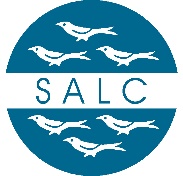 West Sussex Association of Local Councils Limited Agenda for a virtual Board Meeting 10.00am on Tuesday 28th July 2020Next Meeting Date – 27th October 2020 - subject to Covid-19 lockdown changes Apologies for absence10.00 (2)To approve the minutes of meeting held on 28th May 202010.02 (3)Matters Arising (not on this Agenda) and update on actions from the last meeting10.05 (5)Emily King, WSCC new Director of Communities - to brief the Board on the WSCC ‘New Direction’ Policy paper she is drafting.10.10 (30)Parish & Town Council future - update from the CEO (local support questionnaire circulated previously to DALCs for comments).10.40 (15)Policing update - update from the CEO.10.55 (15)Covid 19 – update from the CEO.11.10 (15)Possible impact on local councils resulting from financial pressures on principal authorities – update from the CEO. 11.25 (10)Update on virtual training programme - update from the CEO.11.35 (10)Reports by District Associations AdurArunChichesterHorshamMid Sussex11.45 (20)Statutory Accounts Year Ended 31st March 2020 – resolution to be signed by the Chairman12.05 (5)Report on the clarification of relationship between WSALC and SSALC [to be circulated 14 days in advance] - update from the CEO.12.10 (20)Commissioning of an independent report for Member Councils onthe options for WSALC to secure best value for the range of services currently being delivered to member councils; to agree that, the report having been submitted to the board, it be presented to Member councils at the next AGM/EGM with the board’s recommendations; andto agree a working budget for the report and to give, if necessary, appropriate delegation to certain members of the board to implement the board’s instructions.12.30 (30)Any other urgent matters to be raised by Board Members13.00